Сумська міська радаVІIІ СКЛИКАННЯ        СЕСІЯРІШЕННЯвід                           2021 року №          -МРм. СумиРозглянувши звернення громадянки, надані документи, відповідно до  статей 12, 40, 112, частини сьомої статті 118, статті 121, 122 Земельного кодексу України, статті 50 Закону України «Про землеустрій», частини четвертої статті 15 Закону України «Про доступ до публічної інформації», враховуючи пункт 6.1.44 Державних будівельних норм Б.2.2-12:2019 ДБН «Планування та забудова територій», затверджених наказом Міністерства регіонального розвитку, будівництва  та  житлово- комунального  господарства  України від 26.04.2019 № 104, протокол засідання постійної комісії з питань архітектури, містобудування, регулювання земельних  відносин,  природокористування та екології Сумської міської ради від 16 11.2021 № 40, керуючись пунктом 34 частини першої статті 26 Закону України «Про місцеве самоврядування в Україні», Сумська міська рада ВИРІШИЛА:Відмовити Клюшник Ганні Олександрівні в наданні дозволу на розроблення проекту землеустрою щодо відведення земельної ділянки у власність за адресою:  м. Суми, вул. 6-та Продольна, орієнтовною площею   0,1000 га, для будівництва і обслуговування житлового будинку, господарських будівель і споруд (присадибна ділянка), у зв’язку з невідповідністю місця розташування об’єкта вимогам містобудівної документації та нормативно-правовим актам, а саме:Плану зонування території міста Суми, затвердженого рішенням Сумської міської ради від 06.03.2013 № 2180-МР, згідно з яким зазначена земельна ділянка знаходиться на вільній території в межах нормативної охоронної зони існуючої каналізаційної напірної станції КНС-8, використання якої для розміщення нових житлових будинків з присадибними ділянками не передбачено;додатку И.1 (обов`язковий) «Відстані від найближчих підземних інженерних мереж» Державних будівельних норм України  ДБН Б.2.2-12:2019 «Планування та забудова територій», затверджених наказом Міністерства регіонального розвитку, будівництва та житлово-комунального господарства України від 26.04.2019 № 104, у зв’язку з проходженням через земельну ділянку підземних мереж водопостачання та каналізації, нормативні охоронні зони навколо яких не дозволяють розмістити на ділянці житлові будівлі і господарські споруди.Сумський міський голова                                                                    О.М. ЛисенкоВиконавець: Клименко Ю.М.Ініціатор розгляду питання –– постійна комісія з питань архітектури, містобудування, регулювання земельних відносин, природокористування та екології Сумської міської ради Проєкт рішення підготовлено Департаментом забезпечення ресурсних платежів Сумської міської радиДоповідач – Клименко Ю.М.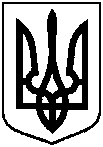 Проєктоприлюднено «__»_________2021 р.Про відмову Клюшник Ганні Олександрівні в наданні дозволу на розроблення проекту землеустрою щодо відведення земельної ділянки у власність   за   адресою: м.  Суми,        вул. 6-та Продольна, орієнтовною площею 0,1000 га 